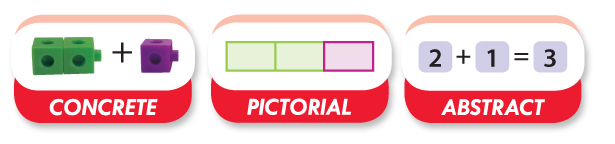 Measham C of E Primary SchoolCalculation GuideEYFSA guide for parents and carers on the methods used in schoolRationaleResearch on children’s learning in the first six years of life demonstrates the importance of early experiences in mathematics. An engaging and encouraging climate for children’s early encounters with mathematics develops their confidence in their ability to understand and use mathematics. These positive experiences help children to develop dispositions such as curiosity, imagination, flexibility, inventiveness, and persistence, which contribute to their future success in and out of school (Clements & Conference Working Group, 2004). The NCTM (National Council of Teachers of Mathematics) states “Young learners’ future understanding of mathematics requires an early foundation based on a high-quality, challenging, and accessible mathematics education. Young children in every setting should experience mathematics through effective, research-based curricula and teaching practices. Such practices in turn require that teachers have the support of policies and resources that enable them to succeed in this challenging and important work.”Mathematics involves providing children with opportunities to develop and improve their skills in counting, understanding and using numbers, calculating simple addition and subtraction problems; and to describe shapes, spaces, and measures. (Statutory Framework for the Early Years Foundation Stage, DfE: 2012)Addition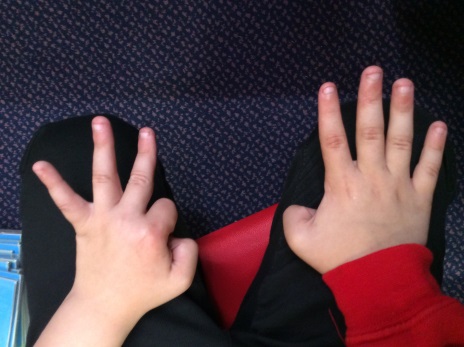 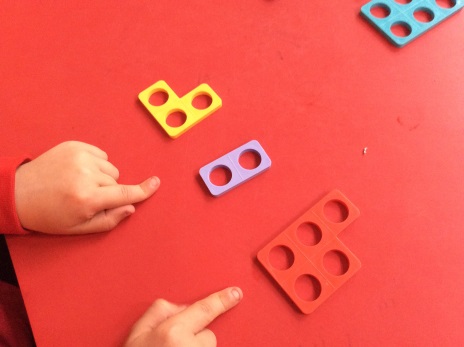 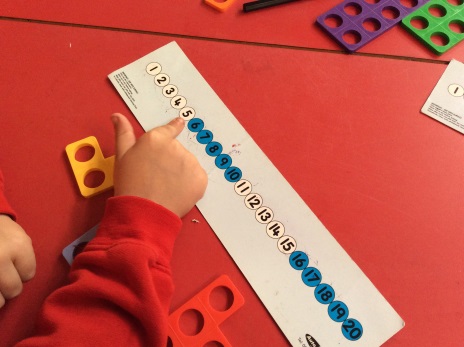 Mental StrategiesI can count reliably from numbers 1-20I can place the numbers 1-20 in orderI can say one more or one lessI can count on or back from a given numberEquipment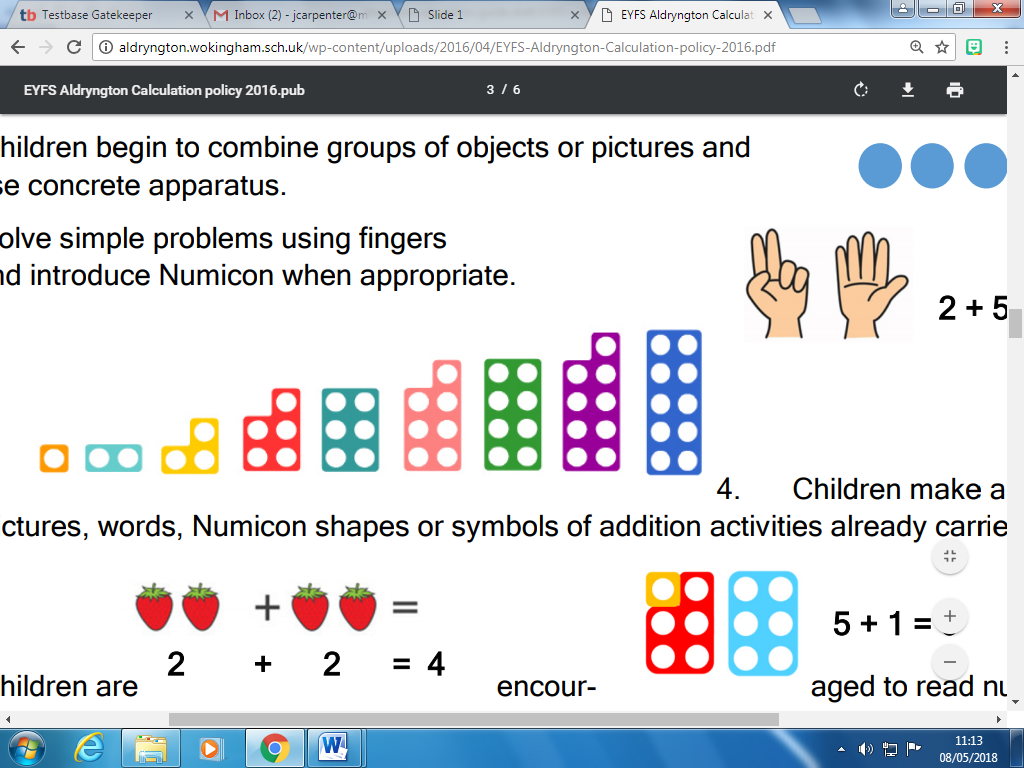 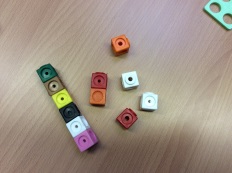 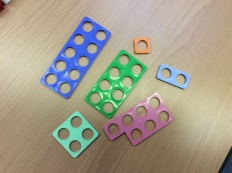 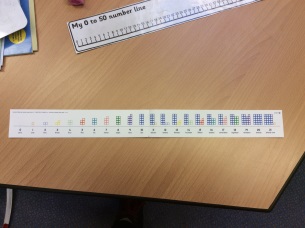 Key VocabularyAdd, more, plus, makes, total, altogether, score, double, one more, two more, ten more.Example of Key QuestionsHow many more is… than…?How many more to make…?Games and songs can be a good way to begin using vocabulary involved in addition e.g. Alice the CamelSubtraction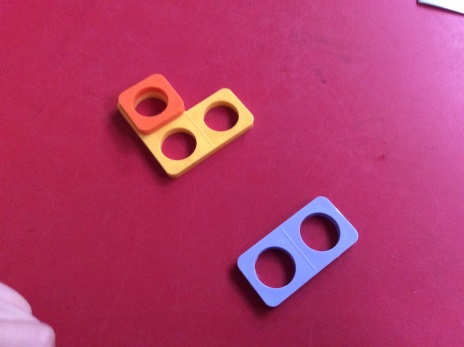 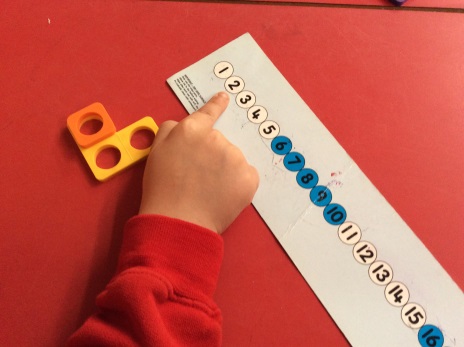 Mental StrategiesI can count reliably from numbers 1-20I can place the numbers 1-20 in orderI can say one more or one lessI can count on or back from a given numberEquipmentKey VocabularyTake, take away, leave, subtract, minus, equals, count back, one less, two less, ten less.Example of Key QuestionsHow many are left / left over?How many have gone?How many fewer is… than…?Games and songs can be a good way to begin using vocabulary involved in subtraction e.g. Five Currant Buns, Ten Green Bottles, Five Little Men in a Flying Saucer.Multiplication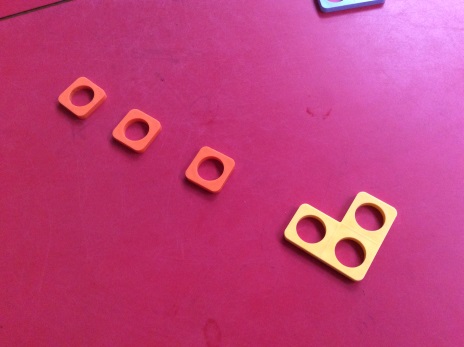 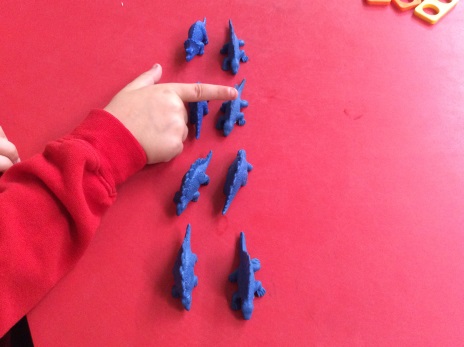 Mental StrategiesI can count in 2’s,5’s,10’sI can use repeated addition I can solve problems involving doublingEquipmentKey VocabularyLots of, groups of, times, repeated addition, double, twos, fives, tens.Example of Key QuestionsHow many groups of… are there?How many legs on four ducks?How many lots of… make…?Division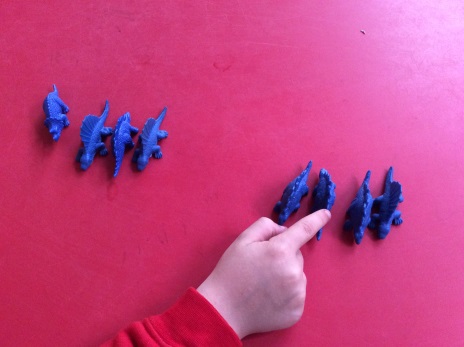 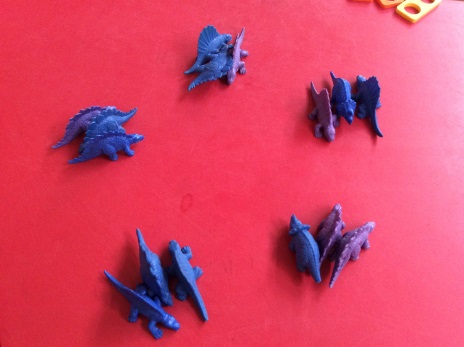 Mental StrategiesI can count in 2’s,5’s,10’sI can share equally I can solve problems involving halvingEquipmentKey VocabularyHalf, halve, share, share equally, one each, two each etc, group in pairs, threes, tens etc. equal groups of, left, left overExample of Key QuestionsMum has 6 socks. She grouped them into pairs. How many pairs did she make?